WHO IS THIS SON OF MAN ?PART 5863-0728  CHRIST.IS.THE.MYSTERY.OF.GOD.REVEALED_  JEFFERSONVILLE.IN  V-3 N-7  SUNDAY_«  182       †      "Heavenly places." Oh, how I wish I had time! Here I've got it marked right here in my Bible, about Heavenly places, what is Heavenly places. Heavenly places, just for a moment, is "the believer's position in Christ," see, "where the believer stands in Christ," in Heavenly places.EPHESIANS 2:6»     6     †     And hath raised us up together, and made us sit together in heavenly places in Christ Jesus: »     7     †     That in the ages to come he might shew the exceeding riches of his grace in his kindness toward us through Christ Jesus.JOHN 1:1 & 14»     1     †      ¶  In the beginning was the Word, and the Word was with God, and the Word was God. »     14     †     And the Word was made flesh, and dwelt among us, (and we beheld his glory, the glory as of the only begotten of the Father,) full of grace and truth.I THESSALONIANS 4:4»     4     †     That every one of you should know how to possess his vessel in sanctification and honour; ROMANS 12:2»     2     †     And be not conformed to this world: but be ye transformed by the renewing of your mind, that ye may prove what is that good, and acceptable, and perfect, will of God. II PETER 1:1»     1     †      ¶  Simon Peter, a servant and an apostle of Jesus Christ, to them that have obtained like precious faith with us through the righteousness of God and our Saviour Jesus Christ: »     2     †     Grace and peace be multiplied unto you through the knowledge of God, and of Jesus our Lord, »     3     †     According as his divine power hath given unto us all things that pertain unto life and godliness, through the knowledge of him that hath called us to glory and virtue: »     4     †     Whereby are given unto us exceeding great and precious promises: that by these ye might be partakers of the divine nature, having escaped the corruption that is in the world through lust. 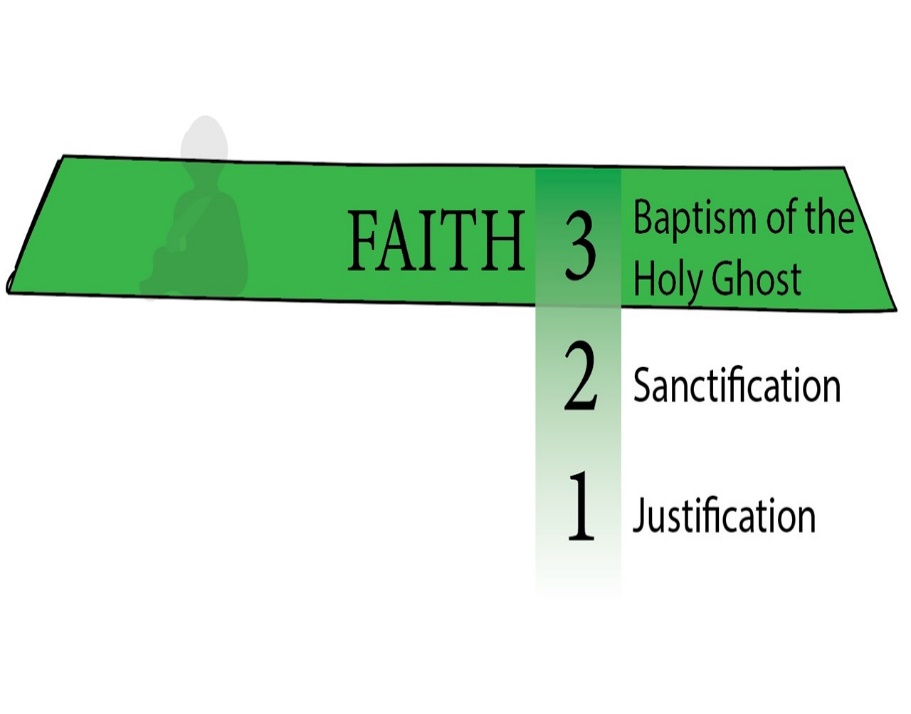 FIRST STAGE – THE BIRTHBAPTISM OF THE HOLY GHOSTI PETER 1:22-25»     22     †     Seeing ye have purified your souls in obeying the truth through the Spirit unto unfeigned love of the brethren, see that ye love one another with a pure heart fervently: »     23     †     Being born again, not of corruptible seed, but of incorruptible, by the word of God, which liveth and abideth for ever. HEBREWS 6:1»     1     †      ¶  Therefore leaving the principles of the doctrine of Christ, let us go on unto perfection; not laying again the foundation of repentance from dead works, and of faith toward God, »     2     †     Of the doctrine of baptisms, and of laying on of hands, and of resurrection of the dead, and of eternal judgment. »     3     †     And this will we do, if God permit.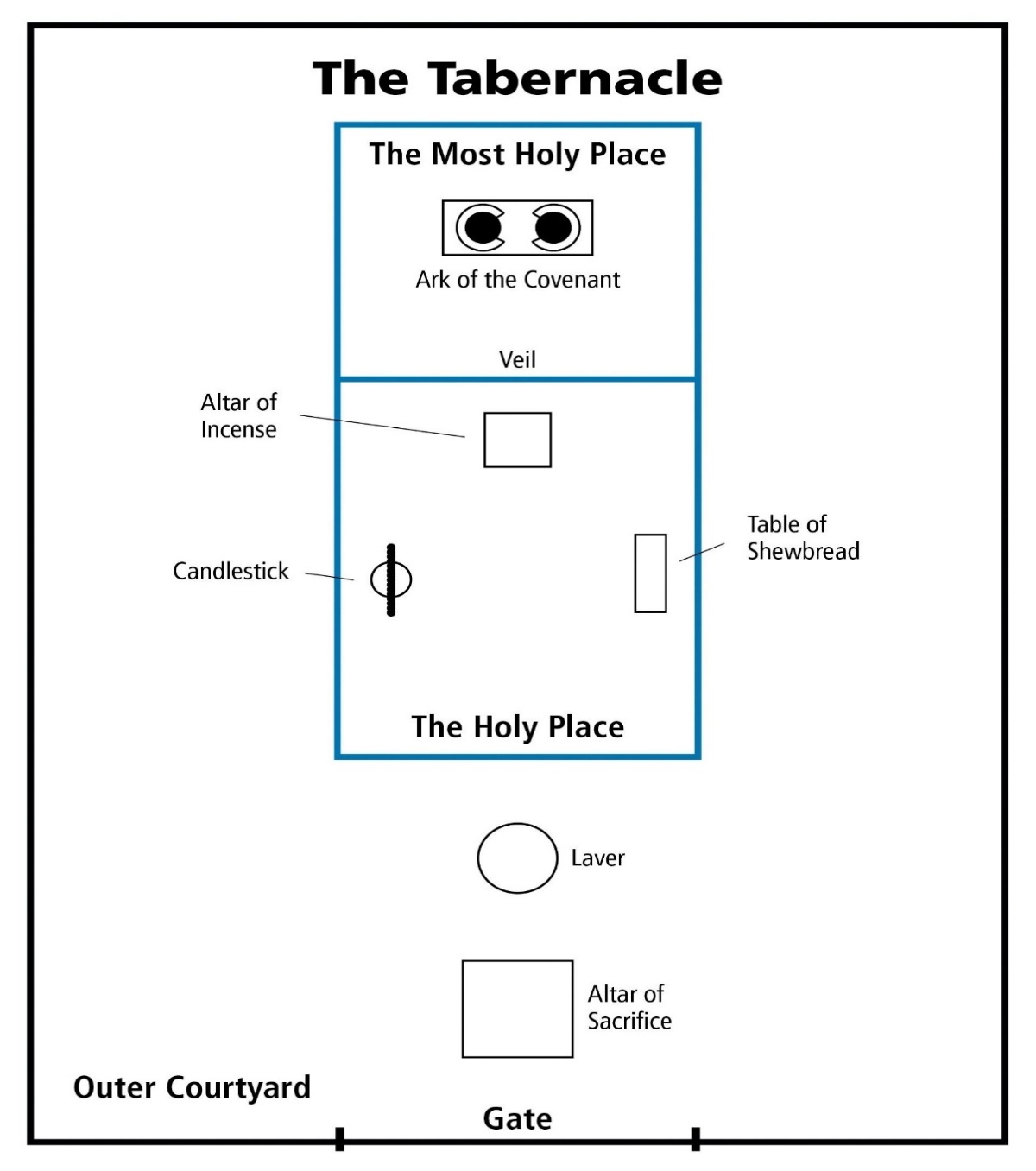 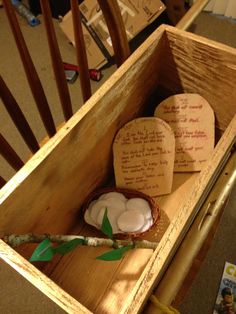 ARK – SYMBOL OF THE SON OF MAN.55-0522  THE.ARK_  JEFFERSONVILLE.IN  V-26 N-18  SUNDAY_Now, watch the ark of the covenant. He said, "You shall make it out of acacia wood and overlay it with gold." Anyone who knows the Scripture, know that gold speaks of Deity, and wood speaks of humanity. See He said, "You shall cover it, overlay it with gold, over the wood." That's Deity over the wood: Christ over the Church, inside and out, Deity, overlaid.«  137       †        You'll have a lid on top of it. It'll be a mercy seat, and all the laws will rest in it. But before you...?... you sprinkle it over with blood. The law speaks of judgment. But between the law and the congregation, there was something for Deity stood in its place: type of Christ. Between the wrath of God, the judgment in hell, between that and the believer stands Deity Himself, Christ, standing in the way with an atonement made to save us from our sins and to heal us from our sickness. Deity stands in the way between judgment.55-1007  THE.POWER.OF.DECISION_  CHICAGO.IL  FRIDAY_«  E-28       †        Put Aaron's rod in there, an old dead almond tree. But as it went under the Shekinah Glory, everything it was, was restored again. That's the way a sinner is when he goes under the Shekinah Glory of the Holy Spirit, the veils drop behind him, everything that he ought to have been, a son of God blooms out in him again. Amen.Remember, overnight it budded, blossomed, and growed almonds on it, fruits of the Spirit: love, joy, long-suffering, goodness, gentleness, patience. That's what we need to get in the third step, get over into the Shekinah Glory where that little sacred Light was hanging over the--the mercy seat.56-0101  WHY.ARE.PEOPLE.SO.TOSSED.ABOUT_  JEFFERSONVILLE.IN  V-2 N-14  SUNDAY_And you are a stick some kind; and you're--you was taken off the branch of humanity, which was God's created son in the beginning. You may be fallen, dead, alienated from God; but by that in creation, you were created to be a son of God. You may bounce around, and be respected and honored out here in the courts, but if you ever get into that glorious place and hid away with God, you'll yield what you're supposed to do.55-1110  A.HIDDEN.LIFE.IN.CHRIST_  SAN.FERNANDO.CA  THURSDAY_«  E-25       †        Notice, every year the high priest entered into that place. The congregation followed him up. And when he went into this great place where the veil dropped behind him, the inner courts, the holiest of holies, no one dared to go after him. Then he was alone with God.What a beautiful picture it is today of a consecrated life who, once enters into with Christ, dead to the things of the world, hid away with God, and the veil's dropped down around, and all the world's shut off. Then Christianity and religion becomes a pleasure to every believer.Today people just have enough religion to make them miserable, knowing that they ought to do this, they're trying to escape hell. Well, if that's the way I felt about it, brother, I don't know what I would do.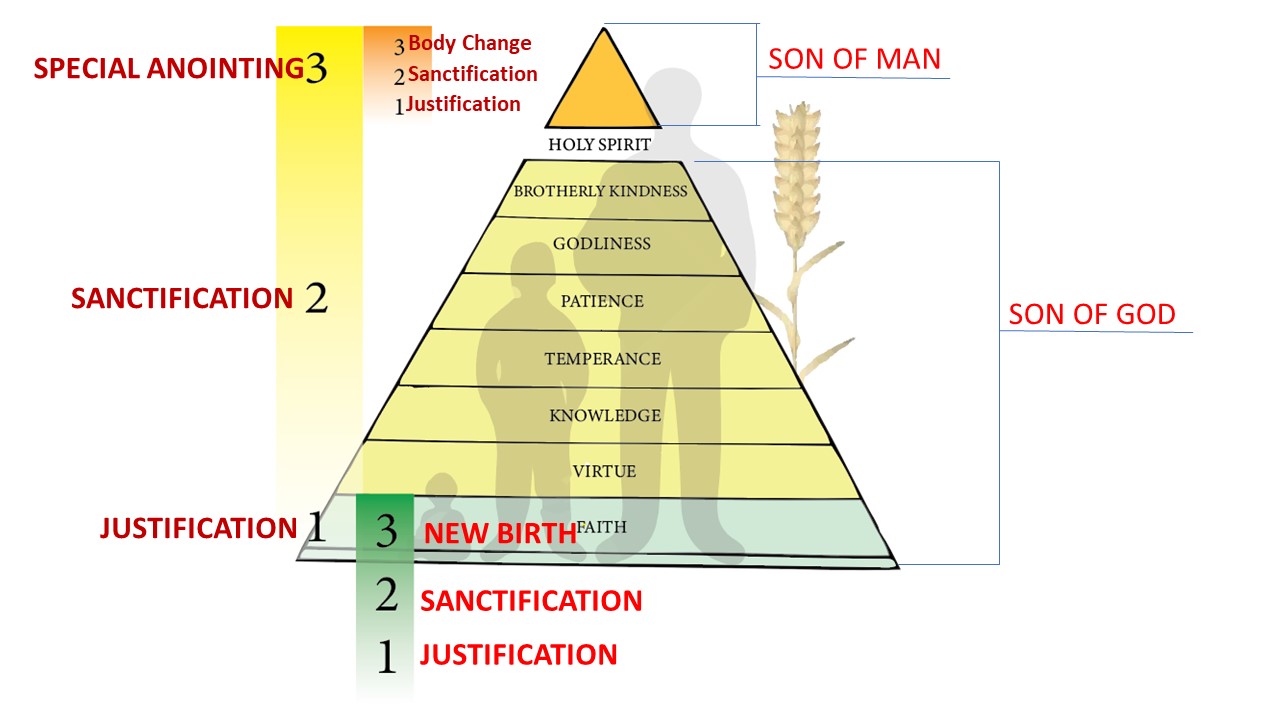 ENEMIES OF THE CROSS, GET TO THE CROSS AND THEN CARRY YOUR CROSSCROSS WAS MADE OUT OF WOOD, OVERLAID WITH DEITY The ProcessBased on Roman literature as well as descriptions in the provinces, crucifixion was an established routine. There were special military teams led by a centurion, and in the provinces, the soldiers were selected from the local auxiliaries (natives who had joined the Roman army). The victim was stripped and then lashed (scourged). As part of the public humiliation, he/she was led through the streets and remained naked. Christian art portrays Jesus with a decent loincloth on the cross, but the nakedness was maintained as part of the humiliation. There was a public plaque (titulus) indicating the crime. The shedding of blood and the concept of corpse contamination meant that the executions took place outside the city walls. The most popular spot was along one of the main roads leading into the city. This also served as propaganda purposes to demonstrate Roman law and order.THE VICTIM DID NOT CARRY THE WHOLE CROSS, BUT ONLY THE CROSS-BEAM.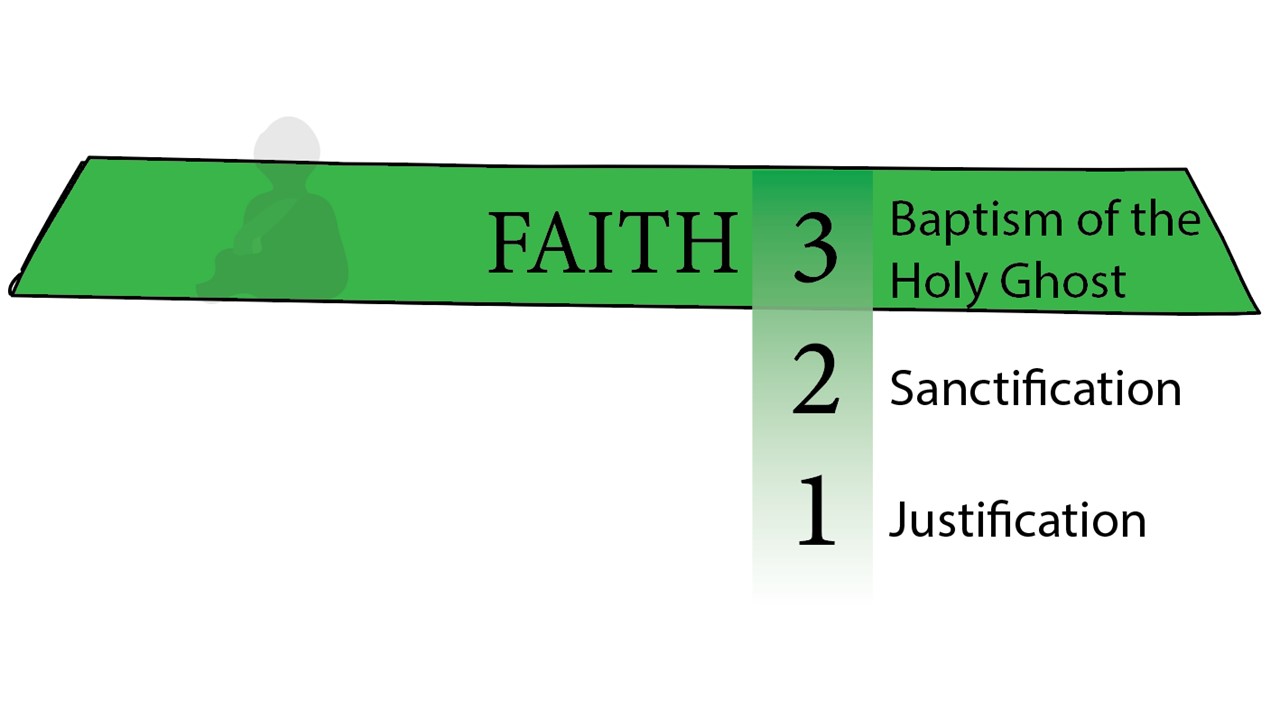 PHILIPPIANS 3:18»     18     †     (For many walk, of whom I have told you often, and now tell you even weeping, that they are the enemies of the cross of Christ: »     19     †     Whose end is destruction, whose God is their belly, and whose glory is in their shame, who mind earthly things.)COLOSSIANS 2:14»     14     †     Blotting out the handwriting of ordinances that was against us, which was contrary to us, and took it out of the way, nailing it to his cross;I CORINTHIANS 1:17»     17     †      ¶  For Christ sent me not to baptize, but to preach the gospel: not with wisdom of words, lest the cross of Christ should be made of none effect. »     18     †     For the preaching of the cross is to them that perish foolishness; but unto us which are saved it is the power of God.MATTHEW 10:37»     37     †     He that loveth father or mother more than me is not worthy of me: and he that loveth son or daughter more than me is not worthy of me.»     38     †     And he that taketh not his cross, and followeth after me, is not worthy of me.»     39     †     He that findeth his life shall lose it: and he that loseth his life for my sake shall find it.MARK 8:34»     34     †     And when he had called the people unto him with his disciples also, he said unto them, Whosoever will come after me, let him deny himself, and take up his cross, and follow me.LUKE 9:23»     23     †     And he said to them all, If any man will come after me, let him deny himself, and take up his cross daily, and follow me.»     24     †     For whosoever will save his life shall lose it: but whosoever will lose his life for my sake, the same shall save it.I CORINTHIANS 15:31»     31     †     I protest by your rejoicing which I have in Christ Jesus our Lord, I die daily.II PETER 1:1»     1     †      ¶  Simon Peter, a servant and an apostle of Jesus Christ, to them that have obtained like precious faith with us through the righteousness of God and our Saviour Jesus Christ: »     2     †     Grace and peace be multiplied unto you through the knowledge of God, and of Jesus our Lord, »     3     †     According as his divine power hath given unto us all things that pertain unto life and godliness, through the knowledge of him that hath called us to glory and virtue: »     4     †     Whereby are given unto us exceeding great and precious promises: that by these ye might be partakers of the divine nature, having escaped the corruption that is in the world through lust. »     5     †      ¶  And beside this, giving all diligence, add to your faith virtue; and to virtue knowledge; »     6     †     And to knowledge temperance; and to temperance patience; and to patience godliness; »     7     †     And to godliness brotherly kindness; and to brotherly kindness charity. »     8     †     For if these things be in you, and abound, they make you that ye shall neither be barren nor unfruitful in the knowledge of our Lord Jesus Christ. »     9     †     But he that lacketh these things is blind, and cannot see afar off, and hath forgotten that he was purged from his old sins. »     10     †     Wherefore the rather, brethren, give diligence to make your calling and election sure: for if ye do these things, ye shall never fall: »     11     †     For so an entrance shall be ministered unto you abundantly into the everlasting kingdom of our Lord and Saviour Jesus Christ.62-1104M  BLASPHEMOUS.NAMES_  JEFFERSONVILLE.IN  V-3 N-21  SUNDAY_«  135       †          Now you say, "Brother Branham, do we, should we speak with tongues?" Absolutely. That's gifts of God. But those gifts of God, without these virtues in them, makes a stumble block to the unbeliever. It's not accepted by God.136    This has to be first. And when you have faith, virtue, knowledge, temperance, patience, godliness, and brotherly love, then the Holy Ghost comes down and seals you as a unit, the same as He seals the church ages as a unit. The way He makes His Bride is the way He makes His individual; made out of same material, like Eve was made out of Adam, a rib from the side. Here is the things that you have to have first. You can't impersonate them. You can't imitate them. They've got to be God-sent and God-born. Imitation only causes confusion.62-1111E  WHY.I'M.AGAINST.ORGANIZED.RELIGION_  JEFFERSONVILLE.IN  V-12 N-1  SUNDAY_«  254       †          And that's the way God does the Church. He beats every creed, every denomination, every man-made dogma, until He sees His Own Life reflecting in you. "If I do not the works of My Father, believe Me not." See? If what is purposed to the Church, the Life that was in Christ isn't reflecting in you, don't you stand still if you haven't got patience, virtue, all these things, and temperance, and--and things, and godliness, and brotherly kindness, and all these things that's required of you.62-1013  THE.INFLUENCE.OF.ANOTHER_  JEFFERSONVILLE.IN  V-4 N-11  SATURDAY_Now, we want you to go to your own Sunday school, if you have one. But if you have no Sunday school, and you like to be with us, I want to speak in the morning, and put it on a blackboard, and teach on The Full Stature Of A Perfect Man, and draw it out, in on the blackboard, and show God's requirements and how we come to the perfect stature of--of a perfect man, before God.62-1014M  THE.STATURE.OF.A.PERFECT.MAN_  JEFFERSONVILLE.IN  V-2 N-18  SUNDAY_«  33       †          So now, let us read now, First Peter, or... Second Peter, rather, the 1st chapter, portion of It.Simon Peter, a servant and an apostle of Jesus Christ, to them that have obtained like precious faith with us through the righteousness of God and our Saviour Jesus Christ:34    I like the way that's stated right there, because my whole subject this morning is based on faith. See? Let me read that again. Listen close.Simon Peter, a servant and an apostle of Jesus Christ, to them that obtain--obtained like precious faith... through the righteousness of God... our Saviour and Jesus Christ:35    Notice, He is saying, that, "I have obtained this faith, and I'm addressing this to them that has obtained the like precious faith." I want... It's not to the outside world. This is to the Church, see, those that are in Christ.Grace and peace be multiplied unto you through the knowledge of God, and (through) of Jesus Christ our Lord,According as his divine power has given unto us all things... his divine power now has given unto us all things that pertain unto life... godliness, through the knowledge of him that has called us to glory and virtue:Whereby are we given unto... given unto us exceeding great and precious promises: that by these (these promises) we might be partakers of the divine nature,...«  36       †          Now let that soak real deep now. Not preaching this morning; we just teaching this lesson. "Divine nature." Let me read that 4th verse again now, so you won't miss it. "Whereby we are given..."Whereby are given unto us exceeding great and precious promises: that by these (these promises) we might be partakers of the divine nature, having escaped the corruption that is in the world through lust.37    See, "the world," we've escaped that now. He's addressing this to the Church. That's why we're here this morning, is to find out what is the way, what is God's requirement. There's not a person in here, that loves God, but wants to--wants to become more like Christ. Now it's laid out here. Every Christian!62-1014M  THE.STATURE.OF.A.PERFECT.MAN_  JEFFERSONVILLE.IN  V-2 N-18  SUNDAY_«  45       †          That's the way it is with Christ. See? We've got to be so in love with Him, till when we ask for something, and He doesn't give it to us, that doesn't shake us a bit. See? See? Why? And the only way you can do that, is to become partakers of His Divine nature, then you'll understand the reason He can't give it to you. "Partakers of His Divine nature."EPHESIANS 4:11»     11     †     And he gave some, apostles; and some, prophets; and some, evangelists; and some, pastors and teachers; »     12     †     For the perfecting of the saints, for the work of the ministry, for the edifying of the body of Christ: »     13     †     Till we all come in the unity of the faith, and of the knowledge of the Son of God, unto a perfect man, unto the measure of the stature of the fulness of Christ: »     14     †     That we henceforth be no more children, tossed to and fro, and carried about with every wind of doctrine, by the sleight of men, and cunning craftiness, whereby they lie in wait to deceive; »     15     †     But speaking the truth in love, may grow up into him in all things, which is the head, even Christ: »     16     †     From whom the whole body fitly joined together and compacted by that which every joint supplieth, according to the effectual working in the measure of every part, maketh increase of the body unto the edifying of itself in love.62-1014M  THE.STATURE.OF.A.PERFECT.MAN_  JEFFERSONVILLE.IN  V-2 N-18  SUNDAY_«  94       †          Well, now that's the way it is, trying to--to manufacture Christianity. You can't do it. The first thing you've got to do, is be born again. You've got to be changed. See? And when you're changed, you become a new creation. Now you're getting right, now. See? Now you don't have to worry about the feathers, it'll take care of itself, when--when you are born again. Yes, sir.95    Like I've always said. You take a--a hog, scrub him up and put a tuxsailor suit on him, or tuxedo suit, rather, on him, and turn him out there; he go right to a mud hole and wallow. Cause, you see, it wouldn't do any good. He's a hog. That's his nature. Wallowing is his nature. You've got to change his nature, and (he) the rest of it will take care of itself.«  96       †          Now notice. You must be born again, that is, changed. There's got to be a change.97    You say, "Well, Brother Branham, I know this certain woman over here, why, she never did do anything wrong. She's a good woman. Or, this such-and-such a man, he's a good man. He never does anything. You know he doesn't harm anybody." That doesn't mean one thing. He might make a good neighbor, but he isn't a Christian until he's born again.98    Jesus said, "Except a man be born again," Saint John 3, that, "he can't even see the Kingdom." Now, that means, see, it means to "understand."99    You look at anything, say, "I just don't see it." You mean you don't understand it.62-1014M  THE.STATURE.OF.A.PERFECT.MAN_  JEFFERSONVILLE.IN  V-2 N-18  SUNDAY_«  102       †          Notice, you must be born again. And when you're born again, you can't be born again without having faith. That's right. So, you see, on my chart here, I got the very foundation, faith is the foundation of all of it. "For without faith it's impossible to please God. He that cometh to God must believe that He is, and a rewarder of those that diligently seek Him." See? He must be. And when you're a skeptic of the Bible, when you're skeptic of the Word being right, you just might as well stay back until first you believe it.103    What is sin? Unbelief. There's only two elements that controls the human being. That's either doubt or faith, one or the other. You're possessed of one that dominates your life. Just depends on how much faith you have, how high you can rise.«  104       †          But, first, it's got to be faith. Let me stay on that foundation for a while. Now, faith is what you must believe. Faith is what... "Faith is the substance of things hoped for." It's, you already have it when you have faith, because it's revealed in faith. "Faith is the substance of things hoped for," Hebrews 11, see, "the evidence." What is it? What kind of an evidence? A holy evidence.